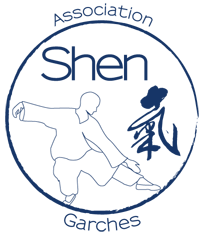                                		Association ShenCorinne RENON13 avenue de Beauval92380 GARCHES
	www.shengarches.frFICHE D’INSCRIPTION 2022-2023A retourner avant le 15 octobre 2022 par courrier ou à remettre aux professeursNOM : …………………………………………………  Prénom : …………………………………………  Né(e) le :…...../.….... /……..…..Adresse : ………………………………………………………………        Code postal : …………………  Ville : ……………………………Tél. fixe : …………………………..  Tél. mobile : …………………………        E-mail :………………………………………………………(Merci d’écrire TRES lisiblement)Planning des coursCotisation annuelle pour tous les cours proposésForfait annuel : 325 € + 25 € adhésion obligatoire à l’associationSoit un règlement de 350 €
Possibilité de régler en 3 fois : 150 € à l’inscription, 100 € au 1er janvier et 100 € au 1er avril 
(remettre les 3 chèques à l’inscription)Tarif couple pour la 2e personne : forfait annuel 265 € + 25 € adhésion obligatoire à l’association
Soit un règlement de 290 €Possibilité de régler en 3 fois : 140 € à l’inscription, 100 € au 1er janvier et 50 € au 1er avril 
(remettre les 3 chèques à l’inscription)Cotisation trimestrielle pour tous les cours proposés155 € + 25 € adhésion obligatoire à l’association (à régler une fois par an)Soit un règlement de 180 €En cas de participation d’un CE, le montant total de l’inscription est payé par l’adhérent. La différence sera remboursée à réception du chèque du CE.Un certificat médical d’aptitude à la pratique du Qi Gong – Tai Chi est à fournir tous les 3 ansLundiMardiMercredi     JeudiVendredi Tai chiSamedi10H /11h11h15/12h1514h/15h1520h30/21h459h/10h158h30/10h10h / 12hOu 10h/11h30Haras Lupin VaucressonEspace RamonPiscine municipaleHaras Lupin VaucressonPiscine municipaleEspace RamonMaria ElenaFrançoisChantalFrancineChantalChantal /Eric